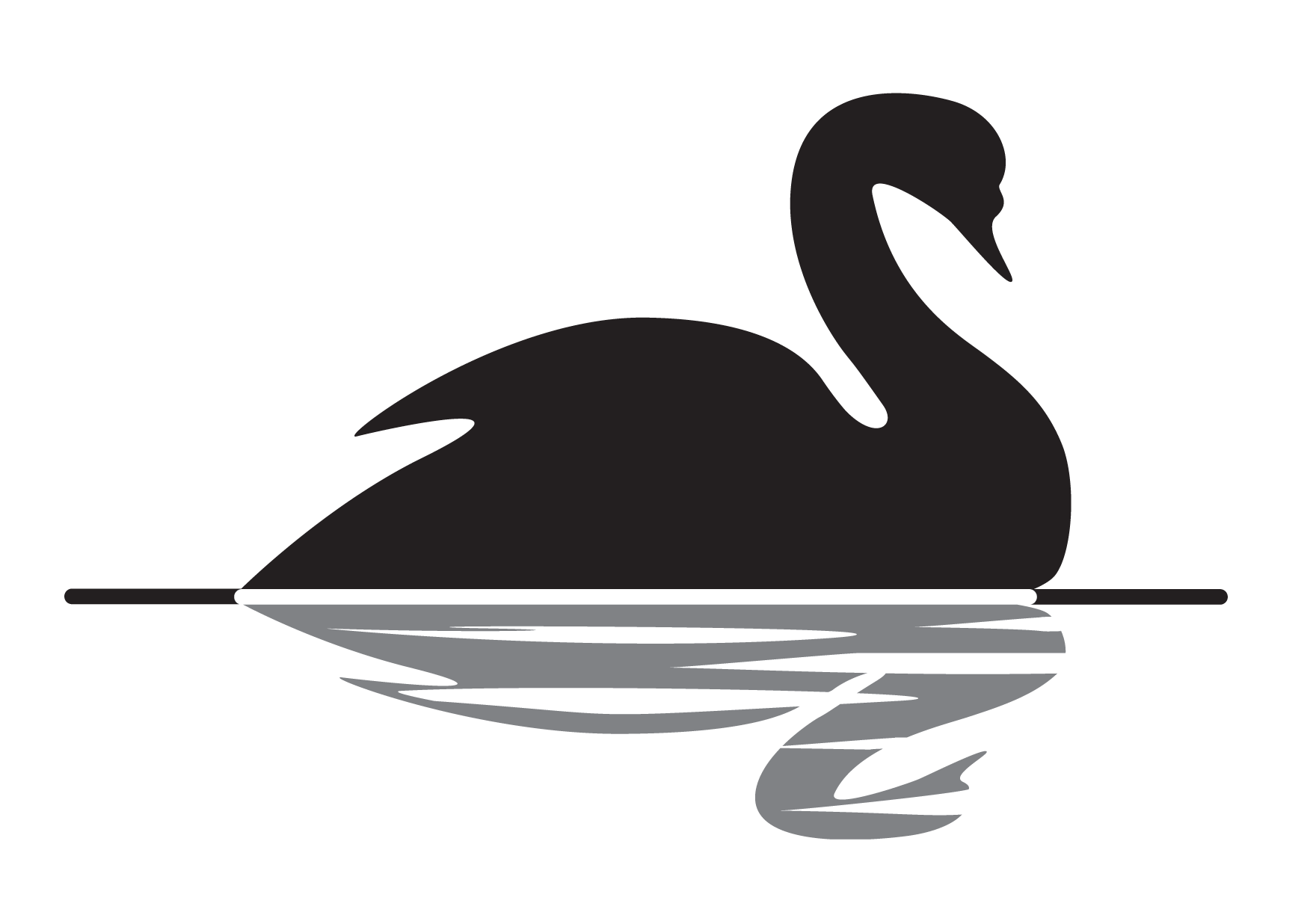 Lunch time Light BitesServed Monday to Saturday 12PM till 2PMBurgers All burgers are served in a bun with chips and a garnish.1/4lb Burger £6.251/4lb Cheese Burger £6.551/4lb Stilton Burger £7.001/2lb Burger £7.001/2lb cheese burger £7.351/2lb Stilton Burger £7.95Chicken Fillet Burger £6.75Add bacon to your burger for 80P ~ instead of chips for an extra 35pOmelettes match your choice of fillings, Served with chips or salad.Plain Omelette £5.25Tomato or Onion, or peppers add 20P per itemHam or Cheese, or Mushrooms add 50P per itemPrawn or Tuna or, Bacon add £1.25 per itemJacket potatoes Served with a salad garnish.Filled with cheese, beans or coleslaw £5.80Prawns with Marie rose sauce or tuna mayo £6.95Chilli and cheese £7.25(Extra fillings 80p)Ploughman’sCheddar, Stilton or ham £8.25Mixed Ploughman’s £8.95Lunch time Light BitesServed Monday to Saturday 12PM till 2PMBaguettes and SandwichesBaguettes ~Freshly baked, white, foot long baguette with your choice of filling. Sandwiches served white or brown with your choice of filling.Cheese/ham/turkey/beef/pork £5.10Sausages £5.30cheese & bacon £5.50Steak mushroom & onions £7.00Prawn & Marie rose £6.25Tuna £6.10tuna & Cheese £6.25With chips an extra £1.00PotatoesChips £2.60 Lg Chips £3.10Chips & Cheese £4.00Chips, cheese & beans £4.50Southern fried spiral fries £4.00Spirals & cheese £4.50Spirals, cheese and beans £5.00Extra fillingsCheese/ham/turkey/beef/pork 50pTuna/sausage/bacon/tuna & cheese 80pSalad/coleslaw 50pFried mushrooms & onions 50pAll subject to availability. 